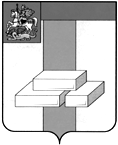 СЧЕТНАЯ ПАЛАТА  ГОРОДСКОГО ОКРУГА ДОМОДЕДОВОМОСКОВСКОЙ  ОБЛАСТИКаширское шоссе, д.27-а, г. Домодедово, Московская область, 142000, тел. (496)792-44-13,  E-mail dmdd sp@mosreg.ruЭкспертное заключение к проекту решения Совета депутатов городского округа «О внесении изменений в решение Совета депутатов городского округа от 21.12.2022г. №1-4/1296 «О бюджете городского округа Домодедово на 2023 год и плановый период 2024 и 2025 годов»«22» декабря 2023г.                                                                                                               № 8 Настоящее экспертное заключение подготовлено в соответствии со статьей 157 Бюджетного кодекса Российской Федерации, на основании пункта 2.3. части 2 Положения о Счетной палате городского округа Домодедово Московской области, утвержденного Решением Совета депутатов городского округа Домодедово от 10.08.2022г. №1-4/1251.Изменения в бюджете городского округа Домодедово связаны с необходимостьюпринятия новых расходных обязательств и корректировкой расходной части бюджета в части средств областного и местного бюджетов. По средствам областного бюджета произведена корректировка доходной и расходной частей бюджета в сторону увеличения на сумму 73,8 млн.руб.Увеличены бюджетные ассигнования на: – финансовое обеспечение государственных гарантий реализации прав на получение общедоступного и бесплатного дошкольного образования в муниципальных дошкольных образовательных организациях, общедоступного и бесплатного дошкольного, начального общего, основного общего, среднего общего образования в муниципальных общеобразовательных организациях, обеспечение дополнительного образования детей в муниципальных общеобразовательных организациях, включая расходы на оплату труда, приобретение учебников и учебных пособий, средств обучения, игр, игрушек (за исключением расходов на содержание зданий и оплату коммунальных услуг), в сумме 19,4 млн.руб.; – финансовое обеспечение получения гражданами дошкольного образования в частных дошкольных образовательных организациях, дошкольного, начального общего, основного общего, среднего общего образования в частных общеобразовательных организациях, осуществляющих образовательную деятельность по имеющим государственную аккредитацию основным общеобразовательным программам, включая расходы на оплату труда, приобретение учебников и учебных пособий, средств обучения, игр, игрушек (за исключением расходов на содержание зданий и оплату коммунальных услуг), и обеспечение питанием отдельных категорий обучающихся по очной форме обучения в частных общеобразовательных организациях, осуществляющих образовательную деятельность по имеющим государственную аккредитацию основным общеобразовательным программам, в сумме 9,5 млн.руб.;– сохранение достигнутого уровня заработной платы отдельных категорий работников в сферах здравоохранения, культуры в сумме 0,1 млн. руб.;– сохранение достигнутого уровня заработной платы отдельных категорий работников организаций дополнительного образования сферы физической культуры и спорта в сумме 1,6 млн.руб.;– софинансирование расходов на организацию деятельности многофункциональных центров предоставления государственных и муниципальных услуг, в сумме 7,7 млн. руб.;– возмещение затрат, связанных с выполнением работ по благоустройству территорий общего пользования муниципальных образований Московской области в сумме 19,9 млн. руб.;– благоустройство лесопарковых зон в сумме 7,5 млн. руб.;– поощрение органов местного самоуправления городских округов Московской области за достижение наилучших значений показателей по отдельным направлениям развития городских округов Московской области в сумме 51,7 млн. руб.;– достижение показателей деятельности органов исполнительной власти субъектов Российской Федерации (поощрение муниципальных управленческих команд) в сумме 4,3 млн.руб.Уменьшены бюджетные ассигнования на: – проведение капитального ремонта, технического переоснащения и благоустройство территорий муниципальных объектов культуры в сумме 23,3 млн. руб.;– выплату компенсации родительской платы за присмотр и уход за детьми, осваивающими образовательные программы дошкольного образования в организациях Московской области, осуществляющих образовательную деятельность в сумме 12,4 млн.руб.; – проведение работ по капитальному ремонту зданий региональных (муниципальных) общеобразовательных организаций в сумме 5,4 млн. руб.;– подготовку основания, приобретение и установку плоскостных спортивных сооружений в сумме 0,9 млн. руб.;– приобретение спортивного оборудования и инвентаря для приведения организаций дополнительного образования со специальным наименованием "спортивная школа", использующих в своем наименовании слово "олимпийский" или образованные на его основе слова или словосочетания, в нормативное состояние, в сумме 1,6 млн. руб.;– предоставление жилых помещений детям-сиротам и детям, оставшимся без попечения родителей, лицам из числа детей-сирот и детей, оставшихся без попечения родителей, по договорам найма специализированных жилых помещений в сумме 2,3 млн. руб.;– софинансирование работ по капитальному ремонту и ремонту автомобильных дорог общего пользования местного значения в сумме 1,6 млн. руб.;– обновление материально-технической базы образовательных организаций для внедрения цифровой образовательной среды и развития цифровых навыков обучающихся (обеспечение образовательных организаций материально-технической базой для внедрения цифровой образовательной среды) в сумме 0,2 млн. руб.;– создание и ремонт пешеходных коммуникаций в сумме 0,1 млн. руб.;– ремонт дворовых территорий в сумме 0,1 млн. руб.По средствам местного бюджета –  произведено перераспределение средств расходной части бюджета на сумму 40,0 млн. руб.В расходную часть бюджета включены новые расходные обязательства на сумму 91,7 млн. руб.:по разделу бюджета «Общегосударственные вопросы» на:– софинансирование расходов на организацию деятельности многофункциональных центров предоставления государственных и муниципальных услуг, в сумме 0,4 млн. руб.;– предоставление субсидии на увеличение уставного фонд МУП «Домодедовский Водоканал» в сумме 4,0 млн. руб.;– предоставление субсидии на увеличение уставного фонд МУП «Теплосеть» в сумме 82,3 млн. руб.по разделу бюджета «Образование» на благоустройство территорий муниципальных общеобразовательных организаций, в зданиях которых выполнен капитальный ремонт (Ильинская СОШ им. полного кавалера ордена Славы И.И.Сидорова по адресу: г.о.Домодедово, д.Гальчино, бульвар 60-летия СССР, стр18) в сумме 1,0 млн. руб. по разделу бюджета «Жилищно-коммунальное хозяйство» на благоустройство лесопарковых зон в сумме 4,0 млн. руб.Уменьшен нераспределенный резерв средств на обеспечение участия в государственных программах Московской области в сумме 40,0 млн. руб.;В результате данных корректировок бюджет на текущий финансовый год составит:По результатам рассмотрения внесенных изменений в решение Совета депутатов  городского округа Домодедово от 21.12.2022г. №1-4/1296 «О бюджете городского округа Домодедово на 2023 год и плановый период 2024 и 2025 годов»,  нарушений бюджетного законодательства не выявлено.Председатель Счетной палаты городскогоокруга Домодедово Московской области                                                            Г.А. Копысована 24.11.2023на 25.12.2023увеличение (+) / уменьшение (-)Доходы13 425,513 499,373,8Расходы14 233,314 307,173,8Дефицит807,8807,80,0